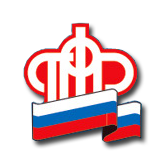 Материнский капитал:ежемесячная выплата семьям с низким доходомПенсионный фонд России продолжает принимать заявления на установление ежемесячной выплаты из средств материнского (семейного) капитала. Такая возможность у владельцев МСК появилась в начале текущего года, после принятых Правительством РФ новых демографических мер по поддержке российских семей с детьми. В настоящий момент в УПФР в г.Валуйки и Валуйском районе подано 36 заявлений на установление выплаты, из них  28 семьям уже поступили средства из материнского капитала на общую сумму более 1,4 млн рублей.Напомним, новое направление распространяется на семьи с низкими доходами  (менее 1,5 прожиточного минимума трудоспособного населения на одного человека в семье), в которых второй ребенок был рожден или усыновлен после 1 января 2018 года. Она осуществляется до достижения ребенком 1,5 лет, однако первый выплатной период рассчитан на год. После этого нужно вновь подать заявление на ее получение. Выплаты прекращаются, если материнский капитал использован полностью, семья меняет место жительства или ребенку исполнилось полтора года. Кроме это, такую выплату при необходимости можно приостановить. Исходя из величины прожиточного минимума по Белгородской области на II квартал 2017 года для трудоспособного населения – 8989 рублей, семья для получения права на ежемесячную выплату должна иметь доход не более 53934 руб. в месяц. Сама же ежемесячная выплата составит размер прожиточного минимума ребенка. В Белгородской области во II квартале 2017 года он составляет 8247 рублей.При подсчете общего дохода семьи учитываются зарплаты, премии, пенсии, социальные пособия, стипендии, различного рода компенсации, алименты и др. При обращении в Пенсионный фонд суммы этих выплат должны быть подтверждены соответствующими документами за исключением выплат, полученных от ПФР. При подсчете не учитываются суммы единовременной материальной помощи из федерального бюджета в связи чрезвычайными происшествиями, доходы от банковских депозитов и сдачи в аренду имущества.Ежемесячная выплата не назначается, если дети находятся на полном государственном обеспечении, если представлены недостоверные сведения о доходах семьи, а также гражданам, которые лишены родительских прав.Подать заявление на установление ежемесячных выплат можно в клиентские службы Пенсионного фонда России или МФЦ. Закон отводит Пенсионному фонду месяц на рассмотрение заявления и выдачу сертификата на материнский семейный капитал и еще десять рабочих дней на перевод средств. Деньги будут перечисляться на счет гражданина в российской кредитной организации. Подать заявление на установление ежемесячной выплаты можно в любое время в течение полутора лет со дня рождения второго ребенка. Если обратиться в первые шесть месяцев, выплата будет установлена с даты рождения ребенка, то есть будут выплачены средства, в том числе и за месяцы до обращения. Если обратиться позднее шести месяцев, выплата устанавливается со дня подачи заявления, и будет равняться прожиточному минимуму ребенка в регионе на II квартал года, предшествующего году обращения за деньгами. Среднедушевой доход рассчитывается из суммы доходов семьи за последние 12 месяцев, предшествующих месяцу подачи заявления.